Jana SlámováOd:Odesláno:Komu:Předmět:Přílohy:Pavlína Lindová
18. května 2022 10:06
Jana SlámováFw: Objednávka - Francie SPŠD Plzeň
Dopravka Francie 2022.pdfOd: Stehlík Stanislav <stehlik@ckinex.cz> Odesláno: středa 18. května 2022 9:46 Komu: Pavlína Lindová <lindova@dopskopl.cz> Předmět: Re: Objednávka - Francie SPŠD PlzeňZasílám potvrzenou objednávku.***************************************************************************Stanislav STEHLÍKINEX travel agency, Divadelní 6, 30100 Plzen, Czech Republic tel. ++420.377 360 335, ++420.377 360 330 stehlik@ckinex.cz, http://www.ckinex.cz************************************************************************Od: Pavlína Lindová <lindova@dopskopl.cz> Komu: Stehlík Stanislav <stehlik@ckinex.cz> Odesláno: 18.5.2022 8:35 Předmět: Fw: Objednávka - Francie SPŠD PlzeňOd: Pavlína LindováOdesláno: pondělí 25. dubna 2022 11:14
Komu: Stehlík Stanislav <stehlik@ckinex.cz>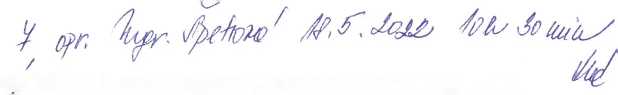 Předmět: Objednávka - Francie SPŠD PlzeňObjednáváme u Vaší cestovní kanceláře zájezd pro 4Š žáků a 3 pedagogické dozory v termínu 5.6. - 9.6.
2022.Specifikace zájezdu viz. přílohaDěkuji za potvrzení objednávky a s pozdravemza SPŠ dopravní PlzeňMgr. Pavlína Lindová1FRANCIE 2022 - Azurové pobřežíTERMÍN:	neděle 5. 6. 2022 - čtvrtek 9. 6. 2022PROGRAM: Neděle 5. 6.: Odjezd v podvečerních hodinách (přesný čas odjezdu bude upřesněn na informační schůzce před odjezdem)od naší školy na Karlovarské, noční přejezd.Pondělí 6. 6.: Prohlídka největšího města Azurového pobřeží Nice, Anglická promenáda, návštěva staré čtvrti, kopeček Le Chateau s překrásným pohledem na Zátoku Andělů, park Phoenix - v jednom z největších skleníků v Evropě najdeme desítky druhů savců, ptáků, obojživelníků, korálů a nejrozmanitějších rostlin. Exkurze do továrny na výrobu bonbónů - Confiserie Florian, odpočinek na pláži, nocleh poblíž NiceUtery 7. 6.: Snídaně, přejezd do Cannes - procházka po palmové promenádě Croisette, Stará čtvrt Le Suquet s krásným výhledem na přístav a Festivalový palác. Výlet lodí na ostrov Sainte Marquerite. Prohlídka středověkého městečka Saint Paul de Vence, patřícího mezi nejvíce navštěvovaná místa Francie, s jeho kouzelnými starobylými uličkami a hradbami. Večerní prohlídka Antibes, typického středomořského městečka se středověkým hradem. NoclehStředa 8. 6.: Snídaně. Zastávka v městečku Eze, jednom z nejzajímavějších míst této oblasti, ležícím na skalním ostrohu vysoko nad Středozemním mořem, exkurze do parfumerie, vyrábějící parfémy pro velké evropské salony. Návštěva Monackého knížectví, prohlídka oblasti Le Rocher - Oceánografícké muzeum, Muzeum automobilů, park, okruh Formule 1, čtvrť Monte Carlo se slavným Casinem. Noční přejezd do ČR.Čtvrtek 9. 6.: Příjezd ke škole v dopoledních hodinách.UBYTOVÁNÍ: 2 noclehy v hotelu v okolí Nice, 3-4 lůžkové pokoje s příslušenstvím STRAVOVÁNÍ: 2x snídaně DOPRAVA: luxusní autobus WC, TV, barPOJIŠTĚNÍ komplexní pojištění včetně léčebních výloh v zahraničí, stoma a pojištění na CovidCENA 6350,-Kčpřevodem na účet školy, osobní variabilní symbol obdrží každý student po odevzdání přihlášky. KAPESNÉ na vstupy cca 40 euro: Parc Phoenix 5,50 euro, výlet lodí 14 euro, společná vstupenka do oceánografíckého muzea a muzea automobilů v Monaku 14 euro, vstup do čokoládovny a továrny na parfémy zdarmaK vycestování stačí občanský průkaz.Aktuální Covid opatření k dubnu 2022 pro vycestování do Francie — dokončené očkování, neočkovaní cestující ze států EU musí pro vstup do Francie předložit negativní PCR (platný max.72h) nebo antigenní test (platný max. 48h). Osoby, které prodělaly onemocnění Covid-19 musí pro vstup do Francie předložit certifikát o prodělané nemoci Covid-19 s platností od 11. dne od pozitivního testu do maximálně 180 dnů od pozitivního testu. Aktuální informace obdrží studenti na informační schůze před odjezdem.Potvrzujeme Vaši objednávku zájezdu do Francie Azurového pobřeží v termínu 5.-9.6. Cena zájezdu je 6350 Kč. Počet účastníků 48 plus pedagogický dozor. Zájezd se řídí všeobecnými podmínkami Cestovní kanceláře Inex s.r.o.10 dní před odjezdem nám zašlete seznam účastníků - jméno, příjmení, datum narození, bydliště.Doplatek zájezdu je do 26.5.2022.Bankovní spojení 35-6455010237, variabilní symbol 1163259
V Plzni 18.5.2022Stanislav Stehlík